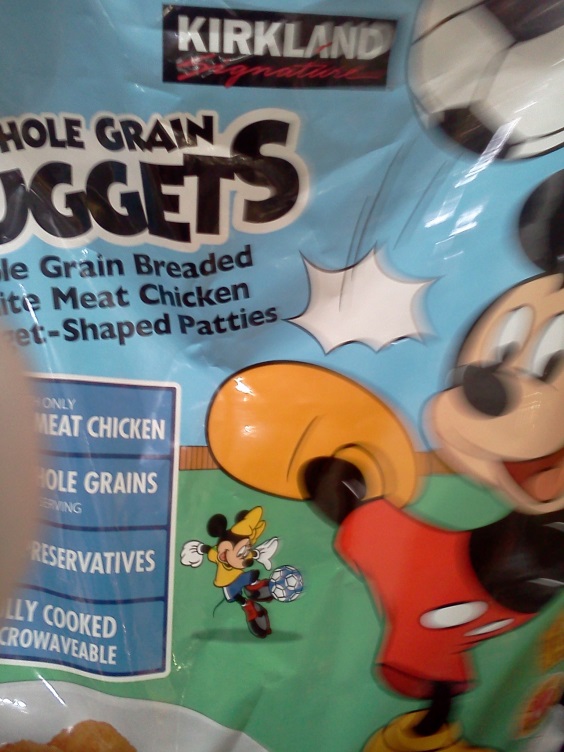 According to the CN label 5 chicken nuggets=1.5 meat and .75 Bread Snack1-23-56-12Meat/meat alternate amount required ½ oz.½ oz.1 oz.Meat/meat alternate- # pieces you would need to offer 223Amount grain you would need ½ slice ½ slice 1 slice Grain-# pieces you would need to offer2.52.55Lunch/SupperMeat/meat alternate amount required1 oz. 1.5 oz.2 oz.Meat/meat alternate- # pieces you would need to offer345Amount of grain you would need ½ slice½ slice 1 slice Grain-# pieces you would need to offer2.52.55